Objednávka č.   51/2022	 	Vyřizuje: Koláček			Datum: 28. 06. 2022			Objednáváme u Vás ubytování a stravování (o-v-s-balíček) pro žáky včetně pedagogického doprovodu – Turistický kurz, a to v termínu5.9.2022    1 noc                83 žáků a 16 dospělých osob 6.9.2022    1 noc                79 žáků a 16 dospělých osob Ubytování + celodenní strava, balíček na túru, celodenní pitný režim za osobu 1008 Kč, rekreační poplatek 21 Kč za osobu od 18 let.Předpokládaná cena cca 206 tisíc Kč včetně DPH.Prosím o potvrzení přijetí objednávky z důvodu registrace smluv.Fakturační adresa:Střední škola – Centrum odborné přípravy technické KroměřížNábělkova 539/3767 01 KroměřížIČ: 00568945DIČ: CZ00568945Jsme plátci DPH.Z důvodu registrace smluv požadujeme potvrzení objednávky.		Potvrzujeme přijetí objednávky dne:	28.6.2022Ing. Bronislav Fuksaředitel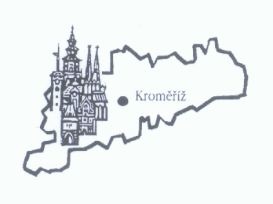 Nábělkova 539/3, 767 01 KroměřížNábělkova 539/3, 767 01 KroměřížNábělkova 539/3, 767 01 KroměřížNábělkova 539/3, 767 01 Kroměříž